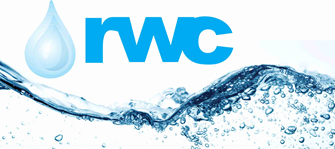 ელექტრონული ტენდერის დოკუმენტაცია ფოლადის მილების შესყიდვა ხრამი-რუსთავი I და II მონაკვეთი, მშვიდობის და აფხაზეთის ქუჩებისთვისშესყიდვის ობიექტის დასახელებაშპს „რუსთავის წყალი“ (RWC, ს/ნ 216323351) აცხადებს ელექტრონულ ტენდერს 1 ლოტად შემდეგი მომსახურების შესყიდვაზე: ფოლადის მილების შესყიდვა ხრამი-რუსთავი I და II მონაკვეთი, მშვიდობის და აფხაზეთის ქუჩებისთვისმომსახურების/სამუშაოს აღწერა (ტექნიკური დავალება), შესყიდვის ობიექტის რაოდენობა/მოცულობატექნიკური დავალებაშემოთავაზებულ მილებს აუცილებლად უნდა ქონდეს გარე და შიდა იზოლაციაშემოთვაზებული შიდა იზოლაცია უნდა იყოს ერთერთი ქვემოთ ჩამოთვლილთაგანიLiquid applied epoxy;Fusion Bonded Epoxies;Polyurethane;მომწოდებელმა უნდა წარმოადგინოს დოკუმენტაცია რომელიც დაადასტურებს შემდეგ ინფორმაციას:პროდუქციის წარმოების შესაბამისობა სტანდარტებთანნედლეულის შესაბამისობა სტანდარტებთანმასალის, იზოლაციის ხარისხი და მისი შესაბამისობა სასმელი წყლისთვის დადგენილ სტანდარტებთანკედლის სისქეყოველი მილის სიგრძეშედუღების ტესტირება სპეციალური აღჭურვილობის გამოყენებითწნევის ტესტირება (მოთხოვნილთნ შესაბამისობა)შემოთავაზებული მილების წნევები უნდა შეესაბამებოდეს მოთხოვნილს პოზიციების მიხედვითტრანსპორტირებამდე ყველა საჭირო დოკუმენტაციის წინასწარი გადამოწმებაპროდუქციაზე უნდა ვრცელდებოდეს გარანტია20% ავანსი გაიცემა საბანკო გარანტიის საფუძველზე (საბანკო გარანტია უნდა იყოს გაცემული საქართველოს მიერ ლიცენზირებული ბანკის ან „ეკონომიკური თანამშრომლობისა და განვითარების ორგანიზაციის“ („OECD“) წევრი ქვეყნის ბანკის მიერ და ძალაში უნდა იყოს არანაკლებ სამუშაოების დასრულებიდან  1 თვის განმავლობაში. მომწოდებელი ვალდებულია ხელშეკრულება გააფორმოს GWP-ის მიერ შემოთავაზებული ხელშეკრულების დრაფტის მიხედვითტრანსპორტირება EX-work ან თბილისი რაოდენობა და სპეციფიკაცია მითითებულია დანართი N1-შიშენიშვნა:დანართი N1-ში - მოწოდებული ფოლადის მილების ზომები არის გარე დიამეტრებირაოდენობა შეგიძლიათ დაამრგვალოთ თითოეული პოზიციისთვის ოღონდ არა მეტობით.მილების მოწოდების ვადაა (EXW) 2023 წლის 30 აგვისტო, ან DDP რუსთავი 2023 წლის 8 სექტემბერი1.3 განფასება პრეტენდენტმა უნდა წარმოადგინოს განფასება დანართი N1-ის მიხედვით ექსელის ფორმატში.1.4 საქონლის მიწოდების ფორმა და ადგილიშპს „რუსთავის წყალი“ (RWC, ს/ნ 216323351) მიწოდების ადგილი: რუსთავის ხრამი1.5 ანგარიშსწორების პირობებიანგარიშსწორება მოხდება კონსიგნაციის წესით, უნაღდო ანგარიშსწორებით მომსახურების გაწევიდან და შესაბამისი მიღება-ჩაბარების აქტის გაფორმებიდან ან/და სასაქონლო ზედნადების დადასტურებიდან    30 (ოცდაათი) კალენდარული დღის განმავლობაში. ავანსის მოთხოვნის შემთხვევაში უნდა წარმოადგინოთ საავანსო გარანტია, რომელიც გაცემული იქნება საქართველოს მიერ ლიცენზირებული ბანკის ან „ეკონომიკური თანამშრომლობისა და განვითარების ორგანიზაციის“ („OECD“) წევრი ქვეყნის ბანკის მიერ.1.6 პრეტენდენტის მიერ ელექტრონულ ტენდერში ასატვირთი/წარმოსადგენი მონაცემები:ფასების ცხრილი (დანართი N1-ის შესაბამისად);ამონაწერი მეწარმეთა და არასამეწარმეო (არაკომერციული) იურიდიული პირების რეესტრიდან, რომელიც გაცემული უნდა იყოს წინამდებარე ელექტრონული ტენდერის გამოცხადების შემდეგ;თანხმობა წინამდებარე სატენდერო პირობებზე, რომლის დასადასტურებლად წარმოდგენილ უნდა იქნას ხელმოწერილი სატენდერო განაცხადი;გამოყენებული მასალებზე ინფორმაცია შესაბამისი ორგანოების მიერ გაცემული ხარისხის სერთიფიკატები.მასალაზე უნდა ვრცელდებოდეს გარანტიამომწოდებელმა უნდა წარმოადგინოს ხარისხის სერტიფიკატები იმ ქყვეყნის შესაბამისი სადაც მოხდება მასალის წარმოება (ANSI,ASME,ASTM,API, MSS ,ISO,EN,DIN,UNI, BS, ГОСТ, GB, TSEN), თუმცა EN სტანდარტი სავალდებულოა ქონდეს პროდუქციას.წინადადების ვადა 60 დღეშენიშვნა:
1) ელექტრონულ ტენდერში ატვირთული პრეტენდენტის მიერ შექმნილი ყველა დოკუმენტი ან/და ინფორმაცია ხელმოწერილი უნდა იყოს უფლებამოსილი პირის მიერ (საჭიროების შემთხვევაში ატვირთული უნდა იქნეს მინდობილობა);
2) პრეტენდენტის მიერ შექმნილი ყველა დოკუმენტი ან/და ინფორმაცია დადასტურებული უნდა იქნას უფლებამოსილი პირის ელექტრონული ხელმოწერით ან კომპანიის ელექტრონული შტამპით.3) თუ პრეტენდენტი არის უცხოური საწარმო, რომელიც არ არის რეგისტრირებული საქართველოში შეუძლია შემოთავაზება გადმოაგზავნოს ელექტრონული ფოსტის მეშვებით, რომელიც მითითებულია სატენდერო დოკუმენტაციის საკონტაქტო ინფორმაციაში.4) ასევე თუ შეიქმნა რაიმე ტექნიკური ხარვეზი, რაც შეაფერხებს საიტზე საბუთების ატვირთვას, პრეტენდენტს შეუძლია წინადადება გადმოაგზავნოს აღნიშნულ სატენდერო დოკუმენტაციაში მითითებულ ელექტრონულ ფოსტაზე. აქვე ავღნიშნავთ რომ წინადადების მოწოდება ელექტრონული ფოსტით უნდა მოხდეს არაუგვიანეს 2023 წლის 4 ივლისის 18:00 -მდე.1.7  ხელშეკრულების გაფორმებაწინამდებარე ელექტრონული ტენდერის ფარგლებში დაიდება ერთიანი ხელშეკრულება  წინამდებარე ტენდერზე თანდართული ხელშეკრულების პროექტის და სატენდერო წინადადების შესაბამისად.1.8 სხვა მოთხოვნა1.8.1 წინადადების წარდგენის მომენტისთვის პრეტენდენტი არ უნდა იყოს: გაკოტრების პროცესში;ლიკვიდაციის პროცესში;საქმიანობის დროებით შეჩერების მდგომარეობაში.1.8.2 ფასების წარმოდგენა დასაშვებია მხოლოდ საქართველოს ეროვნულ ვალუტაში (ლარი). ფასები უნდა მოიცავდეს ამ ტენდერით გათვალისწინებულ ყველა ხარჯსა და კანონით გათვალისწინებულ გადასახადებს (მათ შორის დღგ-ს).1.8.3 პრეტენდენტის მიერ წარმოდგენილი წინადადება ძალაში უნდა იყოს წინადადებების მიღების თარიღიდან 30 (ოცდაათი) კალენდარული დღის განმავლობაში.1.8.4 შემსყიდველი (შპს „რუსთავის წყალი“ (RWC, ს/ნ 216323351) უფლებას იტოვებს თვითონ განსაზღვროს ტენდერის დასრულების ვადა, შეცვალოს ტენდერის პირობები, რასაც დროულად აცნობებს ტენდერის მონაწილეებს, ან შეწყვიტოს ტენდერი მისი მიმდინარეობის ნებმისმიერ ეტაპზე.შემსყიდველი (შპს „რუსთავის წყალი“ (RWC, ს/ნ 216323351გამარჯვებულ მიმწოდებელს გამოავლენს სატენდერო კომისიაზე და გადაწყვეტილებას აცნობებს ყველა მონაწილე კომპანიას. შემსყიდველი (შპს „რუსთავის წყალი“ (RWC, ს/ნ 216323351არ არის ვალდებული მონაწილე კომპანიას მისცეს სიტყვიერი ან წერილობით ახსნა-განმარტება კონსკურსთან დაკავშირებულ ნებისმიერ გადაწყვეტილებაზე.შემსყიდველი (შპს „რუსთავის წყალი“ (RWC, ს/ნ 216323351იტოვებს უფლებას გადაამოწმოს პრეტენდენტებისგან მიღებული ნებისმიერი სახის ინფორმაცია, ასევე მოიძიოს ინფორმაცია პრეტენდენტი კომპანიის ან მისი საქმიანობის შესახებ. იმ შემთხვევაში, თუ დადასტურდება, რომ პრეტენდენტის მხრიდან მოწოდებული ინფორმაცია არ შეესაბამება სინამდვილეს ან გაყალბებულია, პრეტენდენტი იქნება დისკვალიფიცირებული.გთხოვთ გაითვალისწინოთ, რომ შემსყიდველი (შპს „რუსთავის წყალი“ (RWC, ს/ნ 216323351) არ მიიღებს არავითარ ზეპირ შეკითხვას დამატებითი ინფორმაციის მისაღებად. გამონაკლისის სახით მიიღება შეკითხვები ტელეფონით.შენიშვნა: ნებისმიერი სხვა ინფორმაცია, მოპოვებული სხვა გზით არ იქნება ოფიციალური და არ წარმოშობს არავითარ ვალდებულებას შემსყიდველის (შპს „რუსთავის წყალი“ (RWC, ს/ნ 216323351)  მხრიდან.1.9 ინფორმაცია ელექტრონულ ტენდერში მონაწილეთათვის1.9.1  ნებისმიერი შეკითხვა ტენდერის მიმდინარეობის პროცესში უნდა იყოს წერილობითი და გამოყენებულ უნდა იქნას tenders.ge-ს პორტალის ონლაინ კითხვა-პასუხის რეჟიმი;1.9.2 ელექტრონულ ტენდერში მონაწილეობის მისაღებად კომპანია უნდა იყოს რეგისტრირებული ვებ-გვერდზე www.tenders.ge1.9.3 tenders.ge-ზე ელექტრონული ტენდერში მონაწილეობის ინსტრუქცია იხილეთ თანდართულ ფაილში გავეცანი /მონაწილე კომპანიის უფლებამოსილი პირის ხელმოწერა/საკონტაქტო ინფორმაცია:შესყიდვების წარმომადგენელისაკონტაქტო პირი: მაგდა ლომთათიძემის.: საქართველო, თბილისი, მთაწმინდის რაიონი, მედეა (მზია) ჯუღელის ქუჩა, №10 ელ. ფოსტა: mlomtatidze@gwp.ge ტელ.: +995 322 931111; 595 22 66 94საკონტაქტო პირი: ირაკლი ხვადაგაძემის.: საქართველო, თბილისი, მთაწმინდის რაიონი, მედეა (მზია) ჯუღელის ქუჩა, №10 ელ. ფოსტა: ikhvadagadze@gwp.ge ტელ.: +995 322 931111 (1141);  599 50 50 67